SVEUČILIŠTE U ZADRU             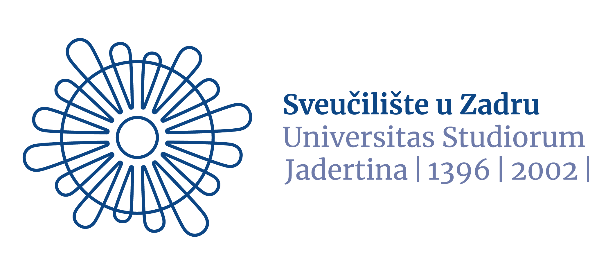 Ured za izdavačku djelatnostMihovila Pavlinovića 1, 23 000 Zadartel.: 023/200-741, e-pošta:  izdavastvo@unizd.hrOBRAZAC ZA RECENZIJU KNJIŽEVNIH DJELA	NASLOV DJELA:Datum recenzije Podaci o recenzentuIme i prezime: Broj znanstvenika u Upisniku znanstvenika:Ustanova zaposlenja:Elektronička adresa:Kratki životopis (do 300 riječi) s popisom relevantnih radova (do 5 naslova knjiga/radova), a koji recenzenta kvalificiraju za recenziju rukopisa:     3) Književna vrsta i žanr (kontekstualizacija)    4) Tematsko-motivska razina djela      5) Kompozicijski i strukturni elementi6) Estetska dimenzija djela     7) Osobitosti jezika i stila 8) Kritičke primjedbe recenzenta sa savjetima za popravljanje rukopisa9) Konačno mišljenje o djelu i preporuka za Povjerenstvo za izdavačku djelatnost:Potpis recenzenta: ________________Napomene:Recenzija treba sadržavati sve navedene elemente. Nepotpuno, nestručno ili nejasno napisane recenzije Povjerenstvo neće uzimati u obzir. U slučaju dvojbe Povjerenstvo će zatražiti dodatnu recenziju predloženoga rukopisa.